                     	Misericordia n.o.	     Strakovo 733/7, 976 52 Čierny Balog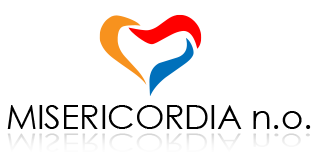 		Tel: 0915 165 800   email: misericordia@misericordia.sk		IČO:  45023085    DIČ: 2022699052         Centrum  včasnej  intervencie  MISERICORDIANálepkova 1190/7,  977 01  Brezno,  tel. 0910 777 194  _______________________________________________________________________________________________           	 Ž i a d o s ť o poskytovanie sociálnej služby včasnej intervenciePoskytovateľ sociálnej služby  (ďalej len Poskytovateľ)Misericordia n.o.,  Strakovo 733/7,  976  52  Čierny BalogCentrum včasnej intervencie MISERICORDIA,  Nálepkova 1190/7,  977 01 BreznoZastúpený:		JUDr. Mgr. Tatiana Štulrajterová, štatutár IČO:			45023085    DIČ:			2022699052         Bankové spojenie:	Prima banka Slovensko, a .s.			Číslo účtu:		SK71 5600 0000 0020 4783 4001Poskytovateľ je zapísaný do registra poskytovateľov sociálnych služieb Banskobystrického samosprávneho kraja dňa 2.3.2020, registračné číslo 74, identifikátor 74.4.a., 74.4.b. Prijímateľ sociálnej služby (ďalej len Prijímateľ)Údaje o dieťati:Meno a priezvisko dieťaťa: ................................................................................................................................... Dátum narodenia: ........................................................... Rodné číslo: .................................................................Miesto narodenia:  ................................................................................................................................................ Adresa trvalého pobytu: ........................................................................................................................................ Národnosť: ......................................................... Štátna príslušnosť: ...................................................................Súrodenci:	Meno a priezvisko: ..................................................................  Dátum nar.: ...............................   Meno a priezvisko: ...............................................................    Dátum nar.: ...............................   Meno a priezvisko: ...............................................................    Dátum nar.: ...............................   Identifikačné údaje rodičov/zákonných zástupcov dieťaťa:Meno, priezvisko, titul matky: .............................................................................................................................. Dátum narodenia: .................................................................................................................................................Adresa trvalého pobytu:  .......................................................................................................................................Číslo telefónu: ......................................................... E-mail: ................................................................................Rodinný stav: ......................................................... Vzdelanie: ...........................................................................Meno, priezvisko, titul otca: .............................................................................................................................. Dátum narodenia: .................................................................................................................................................Adresa trvalého pobytu:  .......................................................................................................................................Číslo telefónu: ......................................................... E-mail: ................................................................................Rodinný stav: ......................................................... Vzdelanie: ...........................................................................Stručné zdôvodnenie žiadosti o službu včasnej intervencie: ................................................................................................................................................................................................................................................................................................................................................................................................................................................................................................................................................................................................................................................................................................................................................................................................Stručný popis situácie rodiny vo vzťahu k diagnóze, resp. zdravotnému stavu dieťaťa: ................................................................................................................................................................................................................................................................................................................................................................................................................................................................................................................................................................................................................................................................................................................................................................................................ Starostlivosť o dieťa je v súčasnom období: dieťa je zverené do starostlivosti jedného z rodičov  (matky, otca, striedavá starostlivosť, starí rodičia)...................................................................................................................................................................dieťa pravidelne navštevuje rehabilitáciu alebo terapiu (ak áno, akú)   .................................................................................................................................................................................dieťa pravidelne navštevuje denné zariadenie, MŠ, ŠMŠ  (ak áno, aké)    .................................................................................................................................................................................starostlivosť o dieťa vyžaduje iné opatrenia, aké:..................................................................................................................................................................Ďalšie poznámky: ................................................................................................................................................................................................................................................................................................................................................................................................................................................................................................................................................................................................Služba včasnej intervencie sa poskytuje za nasledovných podmienok:1.  PREDMET  POSKYTOVANEJ  SLUŽBYPoskytovateľ sa zaväzuje poskytovať sociálnu službu včasnej intervencie Prijímateľovi, ktorým je dieťa  vo veku od 0 – 7 rokov, a ktorého vývin je ohrozený z dôvodu zdravotného postihnutia alebo vývinovej poruchy a  jeho rodine. Oprávnenosť na poskytovanie sociálnej služby Prijímateľ preukazuje písomným potvrdením poskytovateľa zdravotnej starostlivosti o zdravotnom postihnutí dieťaťa.  Prijímateľ zastúpený zákonným zástupcom sa zaväzuje prijať sociálnu službu, spolupracovať s Poskytovateľom pri napĺňaní jej cieľov a dodržiavať povinnosti uvedené v tejto žiadosti a v Zákone o sociálnych službách. Predmetom tejto žiadosti je aj úprava vzájomných práv a povinností v zmysle Zákona o sociálnych službách.2.  DRUH  POSKYTOVANEJ  SOCIÁLNEJ  SLUŽBYPoskytovateľ sa zaväzuje  poskytovať Prijímateľovi sociálnu službu: službu včasnej intervencie podľa § 33 Zákona o sociálnych službách.3.  VECNÝ  ROZSAH A FORMA  POSKYTOVANEJ  SOCIÁLNEJ  SLUŽBYV rámci sociálnej služby sa  Poskytovateľ  zaväzuje  poskytovať Prijímateľovi v súlade s § 33 ods. 2 písm. a) Zákona o sociálnych službách:špecializované sociálne poradenstvo asociálnu  rehabilitáciu.Cieľom špecializovaného sociálneho poradenstva a sociálnej rehabilitácie je poskytnúť rodine Prijímateľa dostatočne vyčerpávajúce informácie o možných druhoch pomôcok a podpory (služby a príspevky), ktoré jej môžu uľahčiť zvládnutie novej sociálnej situácie, do ktorej sa dostala po narodení dieťaťa s rizikovým vývinom. Určený kľúčový pracovník Poskytovateľa bude sprevádzať rodinu pri hľadaní optimálneho variantu štruktúry sociálnych vzťahov a prevencie pred ich zhoršovaním.  V rámci sociálnej služby sa Poskytovateľ ďalej zaväzuje  vykonávať v súlade s § 33 ods. 2 písm. b) Zákona o sociálnych službách:stimuláciu  komplexného vývinu dieťaťa so zdravotným postihnutím apreventívnu aktivitu.Stimulácia komplexného vývinu a preventívna aktivita sa budú vykonávať  psychologickými, špeciálno-pedagogickými a liečebno-pedagogickými metódami. Osobitný dôraz sa bude klásť na získanie a zvyšovanie kompetencií rodičov Prijímateľa, ako aj  ďalších členov rodiny vo všetkých oblastiach života. Sociálna služba sa bude poskytovať na odbornej úrovni a na základe spoločne vypracovaného individuálneho plánu (IPPR), ktorý bude zohľadňovať konkrétne potreby, schopnosti a ciele Prijímateľa za aktívnej spolupráce jeho rodiny.4.  ČAS A DEŇ  ZAČATIA  POSKYTOVANIA  SOCIÁLNEJ  SLUŽBYSociálna služba sa začne poskytovať odo dňa: ..............................................................................................................Sociálna služba sa poskytuje minimálne 1x mesačne.Sociálna služba sa poskytuje na dobu  určitú – maximálne do dovŕšenia siedmeho roku veku   Prijímateľa,  t.j.  ...........................................................................  (uviesť dátum, kedy uplynie 7 rokov veku dieťaťa).5.  MIESTO  POSKYTOVANIA  SOCIÁLNEJ  SLUŽBYSociálna služba sa bude Prijímateľovi poskytovať v terénnej forme v jeho prirodzenom prostredí  (adresa):..................................................................................................................................................................................V prípade zmeny adresy pre terénnu formu poskytovania sociálnej služby sa Prijímateľ zaväzuje oznámiť túto zmenu  aspoň 1 deň pred dohodnutým termínom poskytovania sociálnej služby.Sociálna služba sa bude Prijímateľovi poskytovať v ambulantnej forme na adrese:  Centrum včasnej intervencie MISERICORDIA, Nálepkova 1190/7,  977 01   Brezno6.  ÚHRADA  ZA  SOCIÁLNU  SLUŽBUPodľa  § 72 ods. 6 Zákona o sociálnych službách prijímateľ neplatí úhradu za výkon odborných činnosti, ktorými je napĺňaná služba včasnej intervencie podľa bodu 3 tejto žiadosti. 7.  PRERUŠENIE A UKONČENIE  POSKYTOVANIA  SLUŽBYPoskytovanie sociálnej služby sa končí dátumom uvedeným v bode 4. tejto žiadosti, ak bola sociálna služba dohodnutá na čas určitý; možno ho však dodatkom k tejto žiadosti predĺžiť, pokiaľ sú splnené základné podmienky nároku na sociálnu službu (vek a potvrdenie o zdravotnom stave Prijímateľa). Prijímateľ môže písomne požiadať o prerušenie poskytovania sociálnej služby na určitý čas.  Prijímateľ môže jednostranne vypovedať túto žiadosť kedykoľvek, aj bez uvedenia dôvodu. Táto žiadosť a spolupráca zanikne doručením výpovede Poskytovateľovi, ak v nej Prijímateľ neuvedie neskorší dátum, najviac však 30 dní odo dňa doručenia výpovede Poskytovateľovi. Poskytovateľ môže jednostranne vypovedať túto žiadosť len z dôvodov uvedených v Zákone o sociálnych službách. Táto žiadosť zanikne doručením výpovede Prijímateľovi, ak v nej Poskytovateľ neuvedie neskorší dátum, najviac však 30 dní odo dňa doručenia výpovede Prijímateľovi.8.  SPRACÚVANIE  OSOBNÝCH  ÚDAJOVPoskytovateľ, ako správca vašich osobných údajov prehlasuje, že spĺňa všetky zákonné povinnosti vyžadované platnou legislatívou, najmä zákonom o ochrane osobných údajov a GDPR, a teda že:budeme spracovávať vaše osobné údaje len na základe platného právneho dôvodu a to predovšetkým oprávneného záujmu, plnenie zmluvy, zákonné povinnosti alebo udeleného súhlasu,plníme podľa článku 13 GDPR informačnú povinnosť ešte pred začatím spracovania osobných údajov,umožníme vám a budeme vás podporovať v uplatňovaní a plnení vašich práv podľa zákona o ochrane osobných údajov a GDPR.Právny základ spracúvania  -  § 13 ods. 1 písmeno c) zákona č. 18/2018 Z. z. o ochrane osobných údajov, konkrétne ide o zákon č. 448/2008 Z.z. zákon o sociálnych službách a o zmene a doplnení  zákona č. 455/1991 Zb. o živnostenskom podnikaní (živnostenský zákon) v znení neskorších predpisov.Príjemcovia osobných údajov – Banskobystrický samosprávny kraj na účely vedenia evidencie prijímateľov sociálnej služby. Účel spracúvania osobných údajov: evidencie klientov sociálnej služby včasnej intervencie v rozsahu:  meno, priezvisko, dátum narodenia, rodné číslo, bydlisko, druh pobytu, národnosť a štátna príslušnosť, druh zdravotného postihnutia, ako aj zákonných zástupcov a súrodencov klienta v rozsahu: meno a priezvisko zákonného zástupcu, dátum narodenia, bydlisko, telefonický kontakt, mailový kontakt, rodinný stav, vzdelanie,   posúdenia dôvodu prijímania sociálnej služby včasnej intervencie v rozsahu vyjadrenia poskytovateľa zdravotnej starostlivosti (vyjadrenie lekára),získania anamnestických informácií o dieťati a rodine pre potreby porozumenia aktuálnym potrebám klienta a jeho rodiny. Spracúvanie osobných údajov sa riadi nariadením EPaR EÚ č. 2016/679 o ochrane fyzických osôb pri spracúvaní osobných údajov a o voľnom pohybe takýchto údajov, ktorým sa zrušuje smernica 95/46/ES (všeobecné nariadenie o ochrane údajov) a zákonom SR č. 18/2018 Z. z. o ochrane osobných údajov a o zmene a doplnení niektorých zákonov.  Prijímateľ sociálnej služby si je vedomý svojich práv, ktoré v § 19 až § 30 zákona č. 18/2018 Z. z. upravujú povinnosti prevádzkovateľa pri uplatňovaní práv dotknutých osôb.  9.  ZÁVEREČNÉ  USTANOVENIAPrijímateľ berie na vedomie, že na základe § 94 a nasl. Zákona o sociálnych službách je Poskytovateľ oprávnený spracúvať osobné údaje v tam uvedenom rozsahu a na tam uvedený účel, ako i viesť evidenciu prijímateľov sociálnych služieb podľa § 95 Zákona o sociálnych službách. Pre tieto zákonné účely je Poskytovateľ oprávnený podľa § 94 Zákona o sociálnych službách získavať osobné údaje (vrátane údajov o zdravotnom stave) aj kopírovaním, skenovaním alebo iným zaznamenávaním úradných dokladov na nosič informácií.  Prijímateľ ďalej berie na vedomie, že pre účely hodnotenia a porovnávania progresu Prijímateľa pri poskytovaní sociálnej služby môže Poskytovateľ vyhotovovať videonahrávky, resp. fotografie dokumentujúce tento progres. V prípade záujmu Poskytovateľa  o použitie takýchto nahrávok a fotografií pre propagačné účely Poskytovateľa, pre zverejnenie na jeho webovej stránke a pre školenie odborných pracovníkov, musí Poskytovateľ požiadať o dodatočný súhlas zákonného zástupcu Prijímateľa na osobitnom tlačive, ktoré sa stáva prílohou tejto žiadosti.  Žiadosť o poskytovanie služby včasnej intervencie môže byť dopĺňaná písomnými dodatkami.  Táto žiadosť je vyhotovená v 2 rovnopisoch, pričom každá zo strán obdrží jeden. Prílohu tejto žiadosti tvorí Informovaný súhlas so spracúvaním osobných údajov.V Brezne dňa .............................................................................................................................           Prijímateľ/ zákonný zástupca............................................................................    			............................................................................                   Poskytovateľ						Prijímateľ/ zákonný zástupcaDodatky k žiadosti o poskytovaní sociálnej služby včasnej intervencie:Číslo dodatkuPopis obsahu dodatku12345678910